Уважаемые коллеги.Федеральное государственное бюджетное образовательное учреждение высшего образования «Ярославский государственный университет им. П. Г. Демидова» информирует Вас о начале конкурсного отбора слушателей для участия в Программе подготовки управленческих кадров для организаций народного хозяйства РФ (далее - Программа) в 2024/2025 учебном году.Программа реализуется при поддержке Министерства экономического развития Российской Федерации с 1998 года и направлена на формирование и развитие профессиональных экономических знаний, цифровых и социальных компетенций управленческих кадров региона.Обучение по Программе в сфере менеджмента для специалистов, прошедших конкурсный отбор, осуществляется без отрыва от работы (вечернее время) на базе ЯрГУ им. П.Г. Демидова и включает в себя следующие образовательные модули и дисциплины: общий менеджмент, финансовый менеджмент, маркетинг, психология делового общения, стратегический менеджмент, управление персоналом, управление проектами и бизнес-процессами на предприятии, бизнес-модели цифровой экономики, цифровой маркетинг и др.После успешного завершения обучения выпускники Программы получают дипломы о профессиональной переподготовке, а также возможность принять участие в бесплатной стажировке по профилю своей организации.Подробнее о программе вы можете узнать на сайте ЯрГУ им. П.Г. Демидова https://www.uniyar.ac.ru/education/courses/prezidentskaya-programma.phpОплата обучения:- 66% федеральный бюджет и региональный бюджет (43600 руб.);- 34% предприятие/организация либо сам специалист (22500 руб.).Участниками Президентской программы могут быть специалисты предприятий всех форм собственности, занимающие руководящую должность любого уровня, соответствующие следующим требованиям:- замещение руководящей должности любого уровня;- возраст – предпочтительно до 50 лет;- высшее образование любого профиля;- общий стаж работы не менее 5 лет, в том числе опыт управленческой деятельности не менее 2 лет;- участие в реализации проекта развития организации.Наличие диплома победителя Всероссийского конкурса управленцев «Лидеры России» дает приоритетное право включения в региональную квоту (без прохождения конкурсных испытаний), при условии соответствия требованиям, предъявляемым к участникам конкурсного отбора.Документы для участия в отборе необходимо предоставить до 15 марта 2024 года в Ярославскую региональную комиссию https://www.yarregion.ru/depts/ukp/Pages/ppu_kadrov_konkurs.aspxКонтакты Ярославского регионального отделения Комиссии по организации подготовки управленческих кадров для организаций народного хозяйства РФ:Чарондина Екатерина Михайловна - начальник отдела обучения и развития управления кадровой политики Правительства Ярославской области, тел. 8 (4852) 401-665, 8 (910) 666-40-20, e-mail:сharondinaEM@yarregion.ruПо вопросам приема можно также обращаться в Ярославский государственный университет им П.Г. Демидова – менеджер программы подготовки управленческих кадров Котова Ирина Леонидовна тел. 8 (4852) 30-86-67, 8 (903) 826-40-36, e-mail: kotova@uniyar.ac.ruРассчитываем на интерес к Программе, участие в которой расширяет профессиональные горизонты управленцев любого уровня, позволяет решить конкретные управленческие задачи предприятий и организаций, установить новые деловые контакты.          Ректор                                                                                                     А.В. Иванчин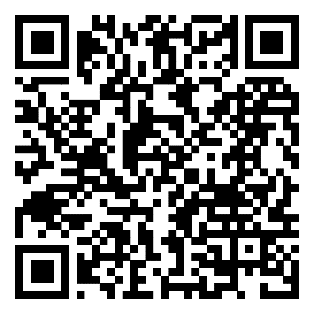 И.Л. Котова тел. 8(4852) 308667 308667@mail.ruМинобрнауки РоссииФедеральное государственное бюджетное образовательное учреждение высшего образования«Ярославский государственныйуниверситет им. П.Г. Демидова»(ЯрГУ)ул. Советская, д. 14, Ярославль, 150003Телеграф: Ярославль-центр, университетТелефон: (4852) 72-82-56 Факс: (4852) 25-57-87Е-mail: rectorat@uniyar.ac.ruОКПО 02069409, ОГРН 1027600680249ИНН/КПП 7604011791/76040100109.01.2024 г       №  08-01/7